Offerta economica 	Spett.leAutorità di Sistema Portualedel Mare di SardegnaMolo Dogana09123 Cagliari  Oggetto: LAVORI DI DEMOLIZIONE DEI SILOS E RIQUALIFICAZIONE DELLE AREE CIRCOSTANTI LA ZONA RIVA DI PONENTE – CUP D22I15000330005 – CIG 83672633DC - Importo dell’appalto: € 1.417.234,37 di cui € 1.375.744,51 per lavori ed € 41.489,86 per costi della sicurezza non soggetti a ribasso.DICHIARAZIONE AI SENSI DELL’ART 95 COMMA 10 DEL D. LGS 50/2016Il/la sottoscritto/a …………………………..……………………….…....………….……………………nato/a il ..…….…....………… a ………...………..……………… C.F ..……...…….….………………residente a  .………………………..…….………….……………....……………….…….……………..in qualità di    .……………………….…………..…….…………..…...…………………….…………..del/della ...…………..……………..………..………………….….………….…….…..……….……….con sede legale in  …..…………….……………….………..…………………….……………………..C.F.: ………………………………………….. partita IVA ………….………………..…..……………ai sensi degli articoli 46 e 47 del D.P.R. 28 dicembre 2000, n. 445 e s.m.i. consapevole delle sanzioni penali previste dall’articolo 76 del medesimo D.P.R. 445/2000 e s.m.i., per le ipotesi di falsità in atti e dichiarazioni mendaci ivi indicateDICHIARAche ai sensi dell’art. 95, comma 10 del D.Lgs. 50/2016, i propri costi della manodopera ammontano a euro (in cifre) ___________________________________________ (in lettere) ______________________________________________________________________________________________che gli oneri aziendali concernenti l’adempimento delle disposizioni in materia di salute e sicurezza sui luoghi di lavoro ammontano a euro (in cifre) ________________________ (in lettere) ______________________________________________________________________________________La stazione appaltante si riserva la facoltà di verificare prima dell’aggiudicazione la congruità del costo del personale ed il rispetto di quanto previsto dall’art. 97, comma 5, lettera d), del D.Lgs. 50/2016.Data___________________                                                                                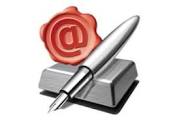 